7DIALOGUES 2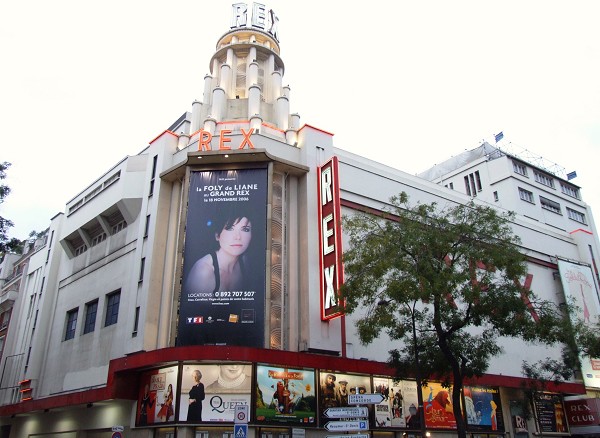 au cinémaqu’est-ce que tu fais ce soir ?rien, et toi ?rien, on va au cinéma ?oui, pourquoi pasqu’est-ce qu’il y a au cinéma ce soir ?voilà le programmequ’est-ce que tu aimes comme film ?moi, j’aime les films de suspense et toi ?moi, j’aime bien les films d’horreur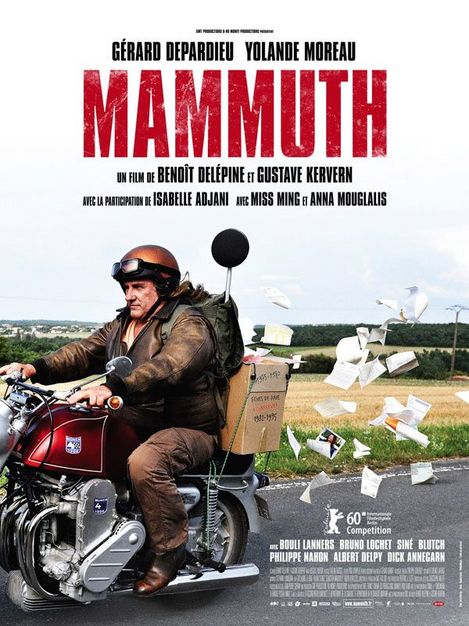 moi, je n’aime pas les films romantiqueset moi, je déteste les films de science fictionil y a Astérix qui passe ce soirc’est avec qui comme acteur ?pardon ?qui joue dans ce film ?ah, il y a Gérard Depardieu et Christian Clavierah, je n’aime pas Depardieu ; il n’y a pas un autre film ?si, il y a Tintinah oui, c’est un film drôleon va voir Tintin alors ?d’accord, il commence à quelle heure ?il y a une séance à 20h00c’est parfaiton y va !un/e metteur/e en scène, un/e réalisateur/trice, un/e acteur/trice, un scénario, tourner, réaliser.  - Un/e réalisateur/trice; un/e metteur/e en scène, un/e cinéaste, un/e directeur/trice, un/e acteur/ actrice, une vedette (homme ou femme), un/e scénariste. - un caméraman (un/e opérateur/trice de caméra); un/e technicien -ne sonore; une maquilleuse, un/e éclairagiste. - produire, filmer, enregistrer, tourner, éclairer, maquiller, habiller, doubler, sous-titrer. - interpréter, jouer un rôle, répéter. - une comédie, un drame psychologique, un film d’épouvante, un film policier, un film d’aventure, fantastique, surréaliste, de fantaisie, etc. Un long-métrage, un court-métrage, un documentaire. - un scénario, le casting, l’éclairage, le jeu des acteurs, la bande-annonce.  - un/e spectateur/trice, un/e cinéphile, un/e critique.  - sous-titré, en version française (v.f.) doublé, en version originale (v.o), en version multi-langue (v.m.), la bande sonore. - coûteux, à petit budget, indépendant, effets spéciaux, à l'affiche, un grand succès, faire fureur, un four (un échec). un film d’aventureun dessin animéun film fantastiqueun documentaireun film comiqueun film de guerreun film catastropheun film policierune séanceune entréeacteur, actricele rôle principalla duréela bande annoncerésumer un filmle grand écran